Unit 9 Lesson 4: Another Look at the Standard AlgorithmWU Number Talk: Differences (Warm up)Student Task StatementFind the value of each difference mentally.1 Lots of ZerosStudent Task StatementFind the value of each difference.a.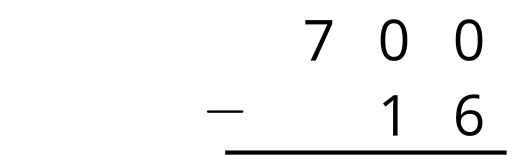 b.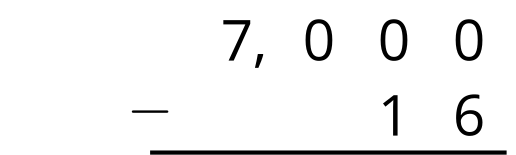 c.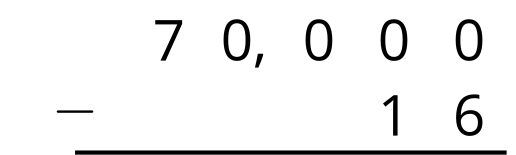 d.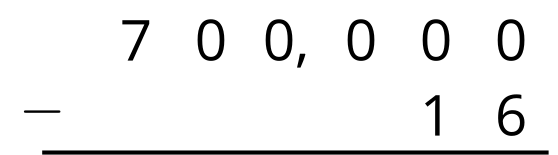 Find the number that makes each expression true.a.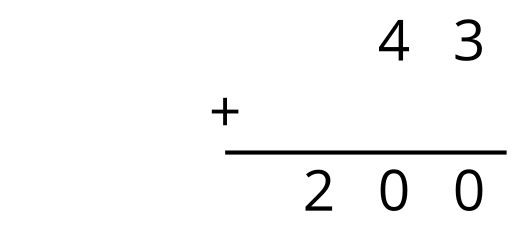 b.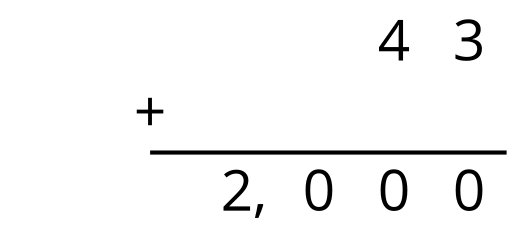 c.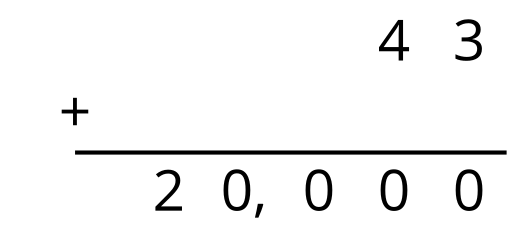 d.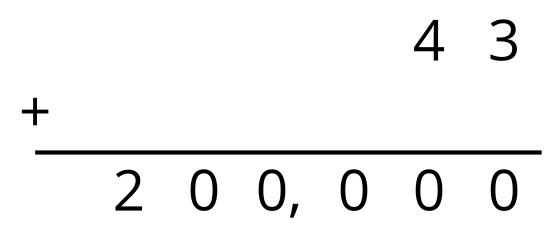 2 Ways of Finding DifferencesStudent Task StatementTo find the value of , Priya and Han set up their calculations differently.Priya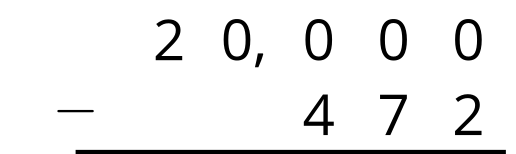 Han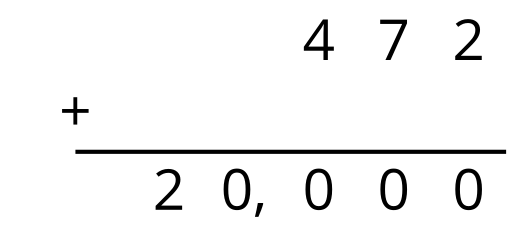 Use both methods to find the difference of 20,000 and 472.Kiran uses another method. Explain how Kiran found the value of .Which method do you prefer? Or do you prefer another way? Explain your reasoning.Find the value of . Show your reasoning.Images for Activity Synthesis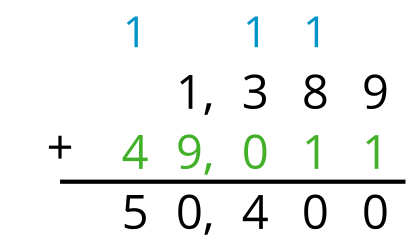 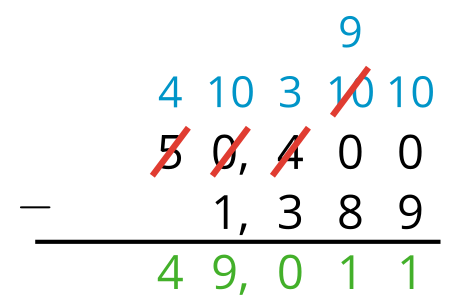 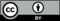 © CC BY 2021 Illustrative Mathematics®